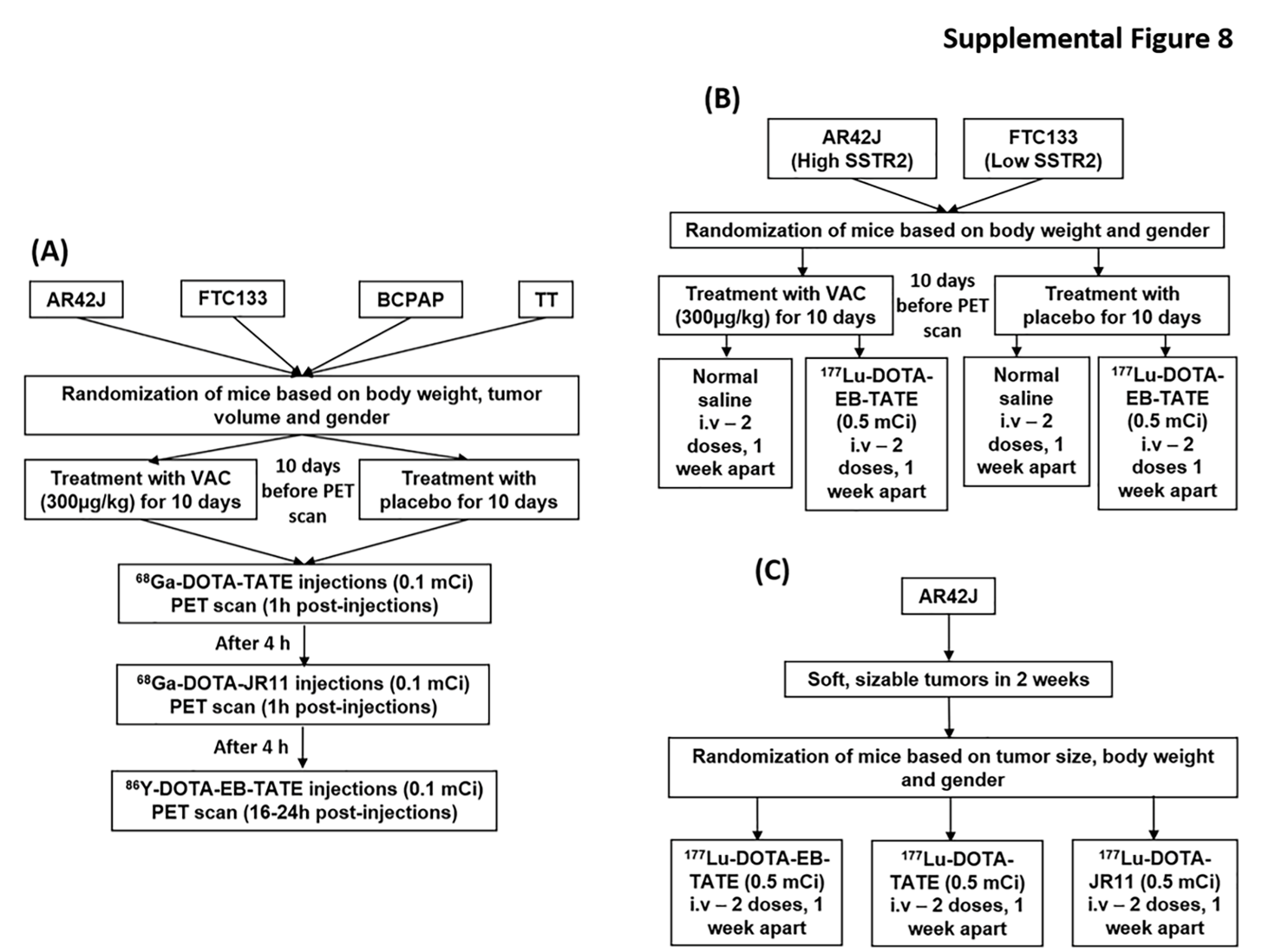 Supplementary figure 8. Experimental design of mice studies.(A) Flow diagram depicts an experimental strategy for PET imaging with different SST analogs in tumor mice models.(B) Flow diagram depicts an experimental strategy for 177Lu-DOTA-EB-TATE therapy in mice models characterized by high- and low- SSTR2 expression and similar tumor growth rate.(C) Flow diagram depicts an experimental strategy involving treatment with different 177Lu-labeled SST analogs in a mice model characterized by high- SSTR2 expression.